PUBLIC UTILITY COMMISSION	Public Meeting held June 17, 2021Commissioners Present:  	Gladys Brown Dutrieuille, Chairman	David W. Sweet, Vice Chairman	John F. Coleman, Jr.	Ralph V. YanoraPole Attachment Working Group			M-2020-3019408			L-2018-3002672OPINION AND ORDERBY THE COMMISSION:	Pursuant to 52 Pa. Code § 77.7, the Commission has established a Pole Attachment Working Group to ensure 1) that the Commission remains apprised of industry and public concerns, 2) that changes to the federal pole attachments rules are properly vetted before they come into effect in Pennsylvania, and 3) to provide feedback to the Commission on the functioning of its regulations and dispute resolution processes as they relate to pole attachments.  	Following the entry of our latest supplemental membership order on December 17, 2020, an additional party has requested membership in the Pole Attachment Working Group.  The party who has requested membership is Salsgiver Telecom Inc.  This Company has significant interest in the pole attachment processes employed by the Commission.  As a certificated Competitive Local Exchange Carrier, Salsgiver Telecom Inc. routinely attaches to poles owned by Incumbent Local Exchange Carriers and Electric Distribution Companies.  The inclusion of Salsgiver Telecom Inc. would also improve the representation of smaller Competitive Local Exchange Carriers in the Working Group.  Adding this party will therefore supplement the existing expertise and representative experience of the Working Group.  The current membership of the Working Group is listed in Appendix A.	Accordingly, the Commission finds it appropriate to appoint this party to the Pole Attachment Working Group; THEREFORE, 	IT IS ORDERED:  1.	That the appointment to the Pole Attachment Working Group of Salsgiver Telecom Inc., is approved.2.	The contact persons for the Pole Attachment Working Group are Colin W. Scott, Assistant Counsel, (717) 783-5949, and Christian A. McDewell, Assistant Counsel, (717) 787-7466. 							BY THE COMMISSION,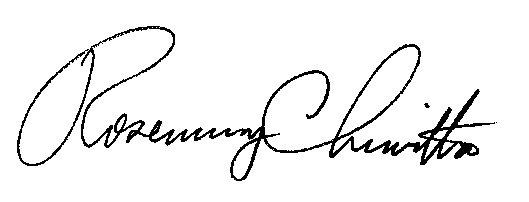 							Rosemary Chiavetta							Secretary(SEAL)ORDER ADOPTED:  June 17, 2021ORDER ENTERED:  June 17, 2021Appendix APole Attachment Working Group AppointeesEntity NamePublic Utility Commission - Bureau of Consumer ServicesPublic Utility Commission - Law BureauPublic Utility Commission – Office of Special AssistantsPublic Utility Commission – Bureau of Technical Utility ServicesPublic Utility Commission – Bureau of Investigation and EnforcementPublic Utility Commission – Office of Administrative Law Judge, Mediation OfficeOffice of Consumer AdvocateOffice of Small Business AdvocateGovernor’s Office of Broadband InitiativesPennsylvania Telephone AssociationBroadband Cable Association of PennsylvaniaInternational Brotherhood of Electrical WorkersWellsboro Electric CompanyDavey Resource Group Inc.Citizens' Electric CompanyPPL Electric Utilities CorporationVerizon North, LLC.Verizon Pennsylvania, LLC.CTIA - The Wireless AssociationCrown Castle Fiber, LLC.Duquesne Light CompanyDQE Communications LLCPECO Energy Co.FirstLight Fiber, Inc.Energy Association of PennsylvaniaDepartment of General Services – Office of Enterprise Wireless ManagementPennsylvania Department of TransportationNetSpeed LLCMAW Communications, Inc.First EnergyComcast CorporationRolka Loube Saltzer and Associates, LLCUGI CorporationSalsgiver Telecom Inc.